Polish / Polski

 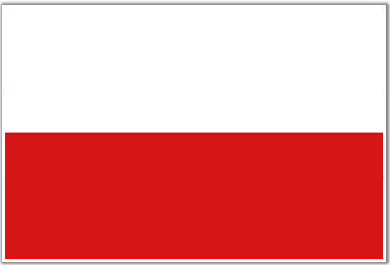 I'm a fisheries bailiff, can I see your fishing permit pleaseJestem komornikiem ds. Rybołówstwa, mogę zobaczyć pozwolenie na wędkowanie proszęThe cost of a license is, 1 day £5 for 1 rod, £8 for 2 rods

Koszt licencji jest, 
1 dzień £ 5 za 1 pręt, 8 PLN za 2 pręty


Romanian / Română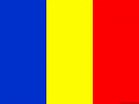 I'm a fisheries bailiff, can I see your fishing permit pleaseSunt un executor judecătoresc, pot să văd o licență de pescuit, vă rog?


The cost of a license is; 1 day £5 for 1 rod, £8 for 2 rodsCostul unei licențe este
1 zi 5 lire pentru 1 tija, 8 lire pentru 2 tijeLithuanian / Lietuviškai

 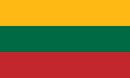 I'm a fisheries bailiff, can I see your fishing permit pleaseAš esu žuvininkystės antstolis, ar galiu pamatyti jūsų žvejybos leidimąThe cost of a license is, 1 day £5 for 1 rod, £8 for 2 rods

Licencijos kaina yra1 diena 5 svarai už 1 lazdele, 8 svarai už 2 lazdeles
Russian / Pусский

 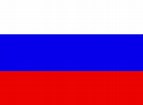 I'm a fisheries bailiff, can I see your fishing permit pleaseЯ являюсь приставом для рыболовства, могу ли я увидеть ваше разрешение на рыбную ловлю, пожалуйстаThe cost of a license is, 1 day £5 for 1 rod, £8 for 2 rods

Стоимость лицензии1 день £ 5 за 1 стержень, £ 8 за 2 стержня
Hungarian / Magyar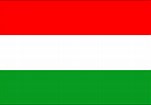 I'm a fisheries bailiff, can I see your fishing permit pleaseHalászati végrehajtó vagyok, láthatom a halászati engedélyedetThe cost of a license is, 1 day £5 for 1 rod, £8 for 2 rods

Az engedélyköltség1 nap 5 font 1 rúdhoz, 8 font 2 rúdhoz
xxx / xxxI'm a fisheries bailiff, can I see your fishing permit pleasexxxxxThe cost of a license is, 1 day £5 for 1 rod, £8 for 2 rods

xxxxx